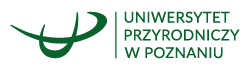                   ZAŁĄCZNIK NR 1Nazwa Wykonawcy											Adres		Tel./fax		e-mail				FORMULARZ  OFERTOWYW nawiązaniu do ogłoszenia w Biuletynie Informacji Publicznej na usługę uruchomienia 
i utrzymania przez okres 12 miesięcy systemu kompleksowej obsługi urządzeń drukujących.Oferujemy wykonanie usługi za cenę w PLN:(netto) ...................................................................................................................................słownie................................................................................................................................... (brutto) ....................................(w tym….%VAT)słownie................................................................................................................................... Oświadczamy, że w cenie naszej oferty, zostały uwzględnione wszystkie koszty  wykonania usługi zgodnie z opisem przedmiotu zamówienia, w szczególności serwisu, dostawy materiałów eksploatacyjnych, napraw i użyczenia urządzeń drukujących.Akceptujemy termin płatności faktury do 30 dni od dnia dostarczenia Zamawiającemu prawidłowo wystawionej faktury VAT przekazanej wraz z protokołem odbioru usług.Prowadzimy rachunek rozliczeniowy, dla którego prowadzony jest „rachunek VAT” 
w  rozumieniu przepisów ustawy z dnia 11 marca 2004 r. o podatku od towarów i usług. Przyjmujemy do wiadomości, że rachunkiem właściwym do dokonania zapłaty może być wyłącznie rachunek, dla którego prowadzony jest rachunek VAT. W chwili złożenia niniejszego oświadczenia jest to rachunek nr ………………………………………………….Właściwym dla nas organem podatkowym jest Naczelnik Urzędu Skarbowego 
w ………………………………………………………………………………………………….Oświadczamy, że zapoznaliśmy się z treścią Ogłoszenia o Zamówieniu i nie wnosimy do nich zastrzeżeń oraz przyjmujemy warunki w nich zawarte.Oświadczamy, że posiadamy na wszystkie  urządzenia drukujące certyfikat ISO 9001:2015 
na serwis i obsługę techniczną.Oświadczamy, że uważamy się za związanych niniejszą ofertą na czas wskazany 
w Ogłoszeniu o Zamówieniu.Oświadczamy, że akceptujemy projekt umowy, będący załącznikiem do Ogłoszenia o Zamówieniu
i w przypadku wyboru naszej oferty jako najkorzystniejszej, zobowiązujemy się
do zawarcia umowy na wyżej wymienionych warunkach w miejscu i terminie wyznaczonym przez Zamawiającego.Oświadczamy, że nie pozostajemy w sporze sądowym z Uczelnią oraz nie zostało wydane żadne orzeczenie, z którego wynika, że Uczelni przysługują roszczenia odszkodowawcze w stosunku 
do Wykonawcy.Oświadczamy, że wypełniliśmy obowiązki informacyjne przewidziane w art. 13 lub art. 14 RODO wobec osób fizycznych, od których dane osobowe bezpośrednio lub pośrednio pozyskaliśmy 
w celu ubiegania się o udzielenie zamówienia publicznego w niniejszym postępowaniu*.Ofertę niniejszą składamy na ... kolejno ponumerowanych stronach.Integralną część oferty stanowią następujące dokumenty*;…………………………..,…………………………...,…………………………...,…………………………………………………………* należy dopisać tyle punktów, ile to konieczne........................................ dnia ...............................……………………………………………………                                                       			(pieczęć i podpis upoważnionego                                                                		  przedstawiciela Wykonawcy)